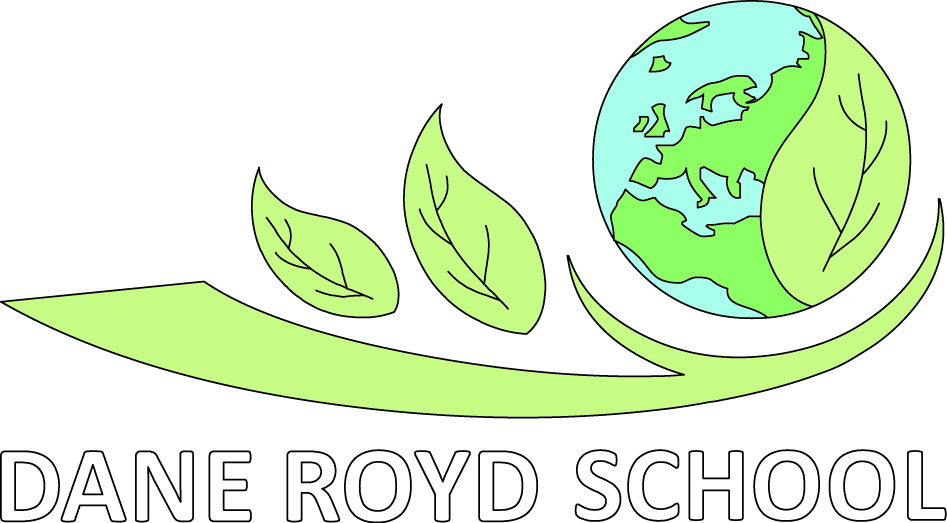 ORM 1Contacting Emergency ServicesSpeak clearly and slowly and be ready to repeat information if askedPut a completed copy of this form by the telephoneFORM 2Health Care Plan (this should be regularly reviewed)Describe medical needs and give details of child’s symptomsDaily care requirements (e.g. before sport/at lunchtime)Describe what constitutes an emergency for the child, and the action to take if this occursFollow up careWho is responsible in an emergency (state if different for off-site activities)Form copied toFORM 3AParental agreement for school/setting to administer medicine (short-term)The school/setting will not give your child medicine unless you complete and sign this form, and the school or setting has a policy that the staff can administer medicine. You are also agreeing to other appropriate employees of the Local Authority (such as Home-School transport staff) to administer medicine if authorised to do so by the school/setting.I accept that this is a service that the school/setting is not obliged to undertake.I understand that I must notify the school/setting of any changes in writing.I understand that a non-medical professional will administer my child’s medication, as defined by the prescribing professional only.Date		Signature(s)	FORM 3BParental agreement for school/setting to administer medicine (long-term)The school/setting will not give your child medicine unless you complete and sign this form, and the school or setting has a policy that the staff can administer medicine. You are also agreeing to other appropriate employees of the Local Authority (such as Home-School transport staff) to administer medicine if authorised to do so by the school/setting.The above information is, to the best of my knowledge, accurate at the time of writing and I give consent to school/setting and other authorised staff administering medicine in accordance with the school/setting policy. I will inform the school/setting immediately, in writing, if there is any change in dosage or frequency of the medication or if the medicine is stopped.I understand that a non-medical professional will administer my child’s medication, as defined by the prescribing professional onlyParent/carer’s signature		Print name		Date		FORM 4Head teacher agreement to administer medicineIt is agreed that [name of child] will receive [quantity and name of medicine] every day at [time medicine to be administered e.g. lunchtime or afternoon break].[Name of child] will be given/supervised whilst he/she takes their medication by [name of member of staff].This arrangement will continue until [either end date of course of medicine or until instructed by parent/carers].Date		Signed		(The Head teacher/Head of setting/named member of staff)FORM 5Record of medicine administered to an individual childStaff signature		Signature of parent/carer		Record of medicine administered to an individual child (Continued)FORM  6Record of medicines administered to all children	Date	Child’s name	Time	Name of	Dose given	Any reactions	Signature	Print name				medicine			of staffFORM 7 Request for child to carry his/her own medicineThis form must be completed by parent/carers/guardianIf staff have any concerns discuss this request with healthcare professionalsI would like my son/daughter to keep his/her medicine on him/her for use as necessary.Signed		Date		If more than one medicine is to be given a separate form should be completed for each one.FORM 8Staff training record – administration of medicinesI confirm that [name of member of staff] has received the training detailed above and is competent to carry out any necessary treatment. I recommend that the training is updated [please state how often].Trainer’s signature		Date		I confirm that I have received the training detailed above.Staff signature		Date		Suggested review date		FORM 9 Authorisation for the administration of rectal diazepam      should be given rectal diazepam       mg.If  has a *prolonged epileptic seizure lasting over       minutesOR*serial seizures lasting over       minutes.An Ambulance should be called for *ORIf the seizure has not resolved *after       minutes.(*please enter as appropriate)Doctor’s signature		Parent/carer’s signature		Date		The following staff have been trained: Trainers name and postNB: Authorisation for the administration of rectal diazepamAs the indications of when to administer the diazepam vary, an individual authorisation is required for each child. This should be completed by the child’s GP, Consultant and/or Epilepsy Specialist Nurse and reviewed regularly. This ensures the medicine is administered appropriately.The Authorisation should clearly state:	when the diazepam is to be given e.g. after 5 minutes; and	how much medicine should be given.Included on the Authorisation Form should be an indication of when an ambulance is to be summoned.Records of administration should be maintained using Form 5 or similarFORM 10 Authorisation for the administration of buccal midazolam      should be given buccal midazolam       mg.If  has a *prolonged epileptic seizure lasting over       minutesOR*serial seizures lasting over       minutes.An Ambulance should be called for *ORIf the seizure has not resolved *after       minutes.(*please enter as appropriate)Doctor’s signature		Parent/carer’s signature		Date		The following staff have been trained: Trainers name and postNB: Authorisation for the administration of buccal midazolamAs the indications of when to administer the midazolam vary, an individual authorisation is required for each child. This should be completed by the child’s GP, Consultant and/or Epilepsy Specialist Nurse and reviewed regularly. This ensures the medicine is administered appropriately.The Authorisation should clearly state:	when the midazolam is to be given e.g. after 5 minutes; and	how much medicine should be given.Included on the Authorisation Form should be an indication of when an ambulance is to be summoned.Records of administration should be maintained using Form 5 or similarRequest for an AmbulanceDial 999, ask for ambulance and be ready with the following informationRequest for an AmbulanceDial 999, ask for ambulance and be ready with the following information1.Your telephone number019243035002.Give your location as followsStoney Lane, Hall Green, Wakefield3.State that the postcode isWF4 3LZ4.Give exact location in the school/settingSchool located 2nd left after the Coop,Edgemore Drive and right onto Moorside Drive.OrSchool located first right after the school layby5.Give your name6.Give name of child and a brief description of child’s symptoms7Give details of any medicines given or prescribed8.Inform Ambulance Control of the best entrance and state that the crew will be met and taken toName of school/settingChild’s nameGroup/class/formDate of birthChild’s addressMedical diagnosis or conditionDateReview dateFamily Contact InformationNamePhone no. (work)(home)(mobile)NamePhone no. (work)(home)(mobile)Clinic/Hospital ContactNamePhone no.G.P.NamePhone no.Name of school/settingName of childDate of birthGroup/class/formMedical condition or illnessMedicineName/type of medicine(as described on the container)Date dispensedExpiry dateAgreed review date to be initiated by[name of member of staff][name of member of staff][name of member of staff][name of member of staff]Dosage and methodTimingSpecial precautionsAre there any side effects that the school/setting needs to know about?Self administration/No/No/No/NoProcedures to take in an emergencyContact DetailsNameDaytime telephone no.Relationship to childAddressI understand that I must deliver the medicine personally to[agreed member of staff][agreed member of staff][agreed member of staff][agreed member of staff]Name of school/settingDateChild’s nameGroup/class/formName and strength of medicineExpiry dateHow much to give (i.e. dose to be given)When to be givenAny other instructionsNumber of tablets/quantity to be given to school/settingNote: Medicines must be in the original container as dispensed by the pharmacyNote: Medicines must be in the original container as dispensed by the pharmacyNote: Medicines must be in the original container as dispensed by the pharmacyNote: Medicines must be in the original container as dispensed by the pharmacyNote: Medicines must be in the original container as dispensed by the pharmacyDaytime phone no. of parent/carer or adult contactName and phone no. of GPAgreed review date to be initiated by[name of member of staff][name of member of staff][name of member of staff][name of member of staff]Name of school/settingName of school/settingName of childDate medicine provided by parent/carerGroup/class/formQuantity receivedName and strength of medicineExpiry dateQuantity returnedDose and frequency of medicineDateTime givenDose givenName of member of staffStaff initialsDateTime givenDose givenName of member of staffStaff initialsDateTime givenDose givenName of member of staffStaff initialsDateTime givenDose givenName of member of staffStaff initialsDateTime givenDose givenName of member of staffStaff initialsDateTime givenDose givenName of member of staffStaff initialsName of school/settingDane Royd Junior and Infant SchoolName of school/settingChild’s nameGroup/class/formAddressName of medicineProcedures to be taken in anEmergencyContact InformationNameDaytime phone no.Relationship to childName of school/settingNameType of training receivedDate of training completedTraining provided byProfession and titleName of school/settingChild’s nameDate of birthHome addressG.P.Hospital consultantName of school/settingChild’s nameDate of birthHome addressG.P.Hospital consultant